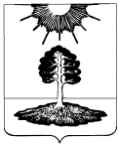 ДУМА закрытого административно-территориальногообразования Солнечный Тверской областиПЯТЫЙ СОЗЫВРЕШЕНИЕОб утверждении Порядка проведенияантикоррупционной экспертизы нормативных правовых актов,проектов нормативных правовых актов органов местногосамоуправления ЗАТО Солнечный Тверской областиВ соответствии с Федеральным законом от 25.12.2008 № 273-ФЗ «О противодействии коррупции», Федеральным законом от 17.07.2009 № 172-ФЗ «Об антикоррупционной экспертизе нормативных правовых актов и проектов нормативных правовых актов», Постановлением Правительства РФ от 26.02.2010 № 96 «Об антикоррупционной экспертизе нормативных правовых актов и проектов нормативных правовых актов», Законом Тверской области от 09.06.2009 № 39-ЗО «О противодействии коррупции в Тверской области», руководствуясь Уставом ЗАТО Солнечный, Дума ЗАТО Солнечный Тверской областиРЕШИЛА:1. Утвердить Порядок проведения антикоррупционной экспертизы нормативных правовых актов, проектов нормативных правовых актов органов местного самоуправления ЗАТО Солнечный Тверской области (прилагается).2. Администрации ЗАТО Солнечный привести действующие правовые акты в соответствие с утвержденным Порядком проведения антикоррупционной экспертизы нормативных правовых актов, проектов нормативных правовых актов органов местного самоуправления ЗАТО Солнечный Тверской области.3. Настоящее решение вступает в силу со дня его официального опубликования в газете «Городомля на Селигере».         Глава ЗАТО Солнечный                                                                      Е.А. ГаголинаПриложениек решению Думы ЗАТО Солнечныйот 14 марта 2018 г. № 92-5ПОРЯДОКпроведения антикоррупционной экспертизы нормативных правовыхактов, проектов нормативных правовых актов органов местногосамоуправления ЗАТО Солнечный Тверской области1. Общие положения1.1. Настоящий Порядок проведения антикоррупционной экспертизы нормативных правовых актов, проектов нормативных правовых актов органов местного самоуправления ЗАТО Солнечный Тверской области (далее - Порядок) разработан в целях выявления в нормативных правовых актах, проектах нормативных правовых актов органов местного самоуправления ЗАТО Солнечный положений, способствующих созданию условий для проявления коррупции (далее - антикоррупционная экспертиза), и определяет процедуру проведения антикоррупционной экспертизы, выявления коррупциогенных факторов и их последующего устранения в нормативных правовых актах, проектах нормативных правовых актов органов местного самоуправления ЗАТО Солнечный.1.2. Антикоррупционная экспертиза проводится в отношении нормативных правовых актов и проектов нормативных правовых актов органов местного самоуправления ЗАТО Солнечный (далее - нормативные правовые акты, проекты нормативных правовых актов).1.3. Основными принципами организации антикоррупционной экспертизы нормативных правовых актов, проектов нормативных правовых актов являются:1) обязательность проведения антикоррупционной экспертизы проектов нормативных правовых актов;2) оценка нормативного правового акта во взаимосвязи с другими нормативными правовыми актами;3) обоснованность, объективность и проверяемость результатов антикоррупционной экспертизы нормативных правовых актов (проектов нормативных правовых актов);4) компетентность лиц, проводящих антикоррупционную экспертизу нормативных правовых актов (проектов нормативных правовых актов);5) сотрудничество органов местного самоуправления ЗАТО Солнечный, а также их должностных лиц (далее - органы, их должностные лица) с институтами гражданского общества при проведении антикоррупционной экспертизы нормативных правовых актов, проектов нормативных правовых актов.1.4. Антикоррупционная экспертиза проводится председателем Ревизионной комиссии ЗАТО Солнечный Тверской области в части бюджетно-финансовых вопросов, заместителем главы администрации ЗАТО Солнечный по правовым вопросам (далее - уполномоченные лица), в соответствии с Методикой проведения антикоррупционной экспертизы нормативных правовых актов и проектов нормативных правовых актов, утвержденной Постановлением Правительства РФ от 26.02.2010 № 96 «Об антикоррупционной экспертизе нормативных правовых актов и проектов нормативных правовых актов» (далее - Методика), и настоящим Порядком.1.5. Антикоррупционная экспертиза не проводится в отношении отмененных или признанных утратившими силу нормативных правовых актов органов местного самоуправления ЗАТО Солнечный, а также нормативных правовых актов, в отношении которых уполномоченным лицом проводилась антикоррупционная экспертиза, если в дальнейшем в эти акты не вносились изменения. Также не проводится антикоррупционная экспертиза в отношении нормативных правовых актов, проектов нормативных правовых актов, содержащих сведения, составляющие государственную тайну, или сведения конфиденциального характера.2. Порядок проведения антикоррупционной экспертизы2.1. При проведении антикоррупционной экспертизы нормативных правовых актов, проектов нормативных правовых актов выявляются и оцениваются коррупциогенные факторы (далее - факторы) в соответствии с Методикой.2.2. Антикоррупционной экспертизе подлежат проекты нормативных правовых актов и действующие нормативные правовые акты при мониторинге их применения.2.3. В целях проведения антикоррупционной экспертизы нормативных правовых актов должностные лица, руководители структурных подразделений органов местного самоуправления ЗАТО Солнечный, ответственные за разработку соответствующих нормативных правовых актов (далее - должностные лица, руководители структурных подразделений), после их вступления в юридическую силу ведут постоянный мониторинг их применения (далее - Мониторинг) для выявления в них коррупциогенных факторов в соответствии с Методикой. В ходе Мониторинга осуществляются сбор и обобщение информации о практике применения муниципальных правовых актов, ее анализ и оценка.2.4. При выявлении в ходе Мониторинга в нормативном правовом акте положений, способствующих созданию условий для проявления коррупции, соответствующее должностное лицо, руководитель структурного подразделения в течение трех рабочих дней направляют уполномоченному лицу указанный нормативный правовой акт с мотивированным обоснованием необходимости проведения антикоррупционной экспертизы для дачи заключения. Антикоррупционная экспертиза действующих нормативных правовых актов проводится в течение пятнадцати рабочих дней со дня их поступления уполномоченному лицу. На основании заключения по результатам проведения антикоррупционной экспертизы соответствующее структурное подразделение готовит предложения по устранению выявленных в нормативном правовом акте коррупциогенных факторов и направляет их руководителю органа местного самоуправления ЗАТО Солнечный  для принятия соответствующего решения.2.5. В целях недопущения включения в проекты документов, содержащих нормы права, коррупциогенных факторов должностное лицо, руководитель структурного подразделения, ответственные за подготовку нормативного правового акта, при его разработке руководствуются Методикой.2.6. Основанием для проведения антикоррупционной экспертизы уполномоченным лицом является направление должностным лицом, руководителем структурного подразделения проекта нормативного правового акта, нормативного правового акта в уполномоченному лицу на антикоррупционную экспертизу в установленном порядке.2.7. При направлении проекта нормативного правового акта уполномоченному лицу на антикоррупционную экспертизу к нему прилагается справка, в которой указываются:1) основания издания проекта нормативного правового акта;2) сведения о всех действующих нормативных правовых актах, изданных органами местного самоуправления ЗАТО Солнечный по данному вопросу, с указанием регистрационных номеров и даты принятия и информация о сроках их приведения в соответствие с принятым актом. В случае отсутствия необходимости внесения изменений в действующие нормативные правовые акты информация об этом также должна быть отражена в справке;3) сведения о необходимости согласования проекта нормативного правового акта с заместителями должностных лиц, руководителями структурных подразделений и другими заинтересованными лицами и организациями. Проект нормативного правового акта, не соответствующий законодательству РФ, должным образом не оформленный, без приложения справки уполномоченное лицо возвращает должностному лицу, руководителю структурного подразделения, ответственным за подготовку проекта нормативного правового акта, для доработки.2.8. Уполномоченное лицо в течение 15 рабочих дней со дня поступления проекта нормативного правового акта проводит антикоррупционную экспертизу.3. Учет результатов антикоррупционной экспертизы3.1. По результатам проведения антикоррупционной экспертизы нормативного правового акта, проекта нормативного правового акта составляется мотивированное заключение о его коррупциогенности согласно приложению к настоящему Порядку. Подготовленное и подписанное уполномоченным лицом заключение направляется должностному лицу, руководителю структурного подразделения, направившим данный нормативный правовой акт, проект нормативного правового акта на антикоррупционную экспертизу.3.2. В заключении могут быть отражены возможные негативные последствия сохранения в нормативном правовом акте, проекте нормативного правового акта положений, способствующих созданию условий для проявления коррупции, а также выявленные при проведении антикоррупционной экспертизы положения, которые не относятся к коррупциогенным факторам, но могут способствовать созданию условий для проявления коррупции.3.3. Заключение антикоррупционной экспертизы подлежит обязательному рассмотрению в структурном подразделении, ответственном за разработку правового акта.3.4. Должностное лицо, руководитель структурного подразделения, ответственные за разработку проекта акта, получив заключение о коррупциогенности проекта нормативного правового акта, обязаны в течение трех дней устранить все недостатки и направить доработанный проект акта уполномоченному лицу для повторной антикоррупционной экспертизы.3.5. В случае, если при проведении антикоррупционной экспертизы нормативного правового акта, проекта нормативного правового акта в тексте коррупциогенных факторов не выявлено, в заключении отражаются указанные сведения, заключение подписывается уполномоченным лицом.3.6. Срок проведения повторной антикоррупционной экспертизы составляет не более трех рабочих дней.3.7. В случае несогласия с содержащимися в заключении по результатам антикоррупционной экспертизы выводами о наличии в нормативном правовом акте или проекте нормативного правового акта коррупциогенных факторов орган или должностное лицо, к полномочиям которого в соответствии с Уставом ЗАТО Солнечный отнесено принятие этого нормативного правового акта, направляет уполномоченному лицу, подготовившему соответствующее заключение, мотивированное обоснование выраженного несогласия.3.8. На проект о внесении изменений в нормативный правовой акт в целях исключения выявленных в нем коррупциогенных факторов заключение уполномоченным лицом не составляется.Приложениек Порядку проведения антикоррупционнойэкспертизы нормативных правовых актов,проектов нормативных правовых актов органовместного самоуправления ЗАТО Солнечный Тверской областиЗаключениепо результатам проведения антикоррупционной экспертизынормативного правового акта, проекта нормативного правовогоакта органов местного самоуправления ЗАТО Солнечный Тверской области    Дата ________________ 20__ г.    Уполномоченным лицом  _____________________________________________________                                                                                                              (должность)_____________________________________________________________________________________________                                                                       (фамилия, имя, отчество)в  соответствии   с  Порядком  проведения   антикоррупционной экспертизы нормативных правовых актов,  проектов нормативных правовых актов органов  местного  самоуправления ЗАТО Солнечный Тверской области, в целях выявления в них положений,  способствующих созданию условий для проявления коррупции, проведена антикоррупционная экспертиза _______________________________________________________________________________________________________________________________                                                         (указываются наименование и реквизиты нормативного правового акта, _____________________________________________________________________________.                                                        проекта нормативного правового акта)    В представленном на антикоррупционную экспертизу _________________________________________________________________________________________________________                              (указываются наименование и реквизиты НПА, проекта НПА)выявлены    следующие   положения,    способствующие    созданию    условий для проявления коррупции  (коррупциогенные факторы): _____________________________________________________________________________________________________________ (отражаются все коррупциогенные факторы со ссылкой на положения Методики проведения экспертизы нормативных правовых актов и проектов нормативных правовых актов)    Предлагается устранить из _________________________________________________________________________________________________________________________________                              (указываются наименование и реквизиты НПА, проекта НПА)выявленные  положения,   способствующие  созданию  условий  для  проявления коррупции (коррупциогенные факторы), путем _________________________________________________________________________________________________________________________________________________________________________________________________________(указываются способы устранения положений, способствующих созданию условийдля проявления коррупции (коррупциогенных факторов))    Приложение:______________________________________________________________________________________________________________________________________________________(указываются наименование и количество возвращаемых по итогамантикоррупционной экспертизы документов)___________________________________   ___________   _______________________                     (наименование должности)                         (подпись)                   (инициалы, фамилия)14.03.2018№  92-5